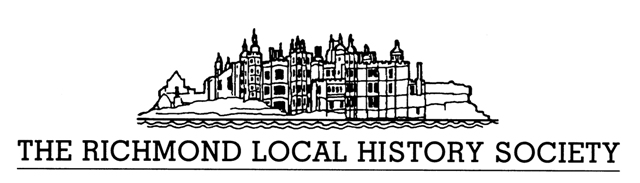 A HOME FOR HEROES: the 100th anniversary of the Star and Garter Home in RichmondAn illustrated talk by Dr David Blomfield Monday 11 April 2016at Duke Street Church, Duke St, Richmond TW9 1DH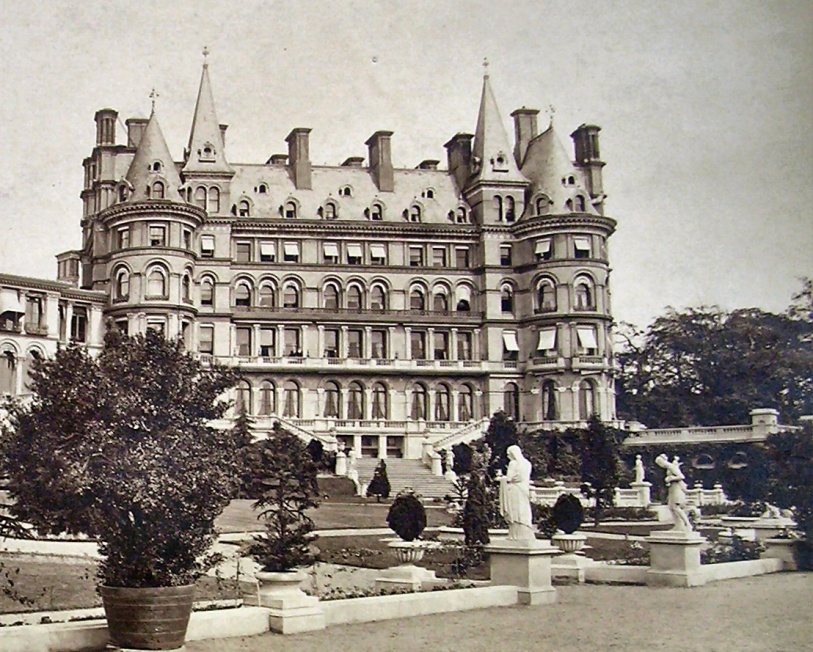 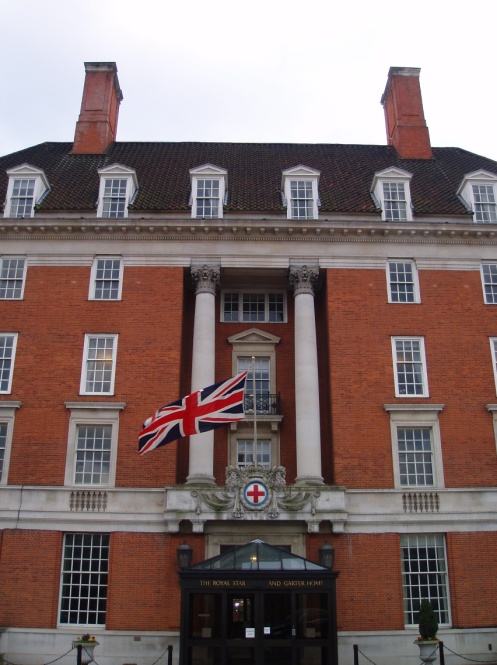 The Star and Garter Hotel, in which the Home began, and the Royal Star and Garter Home, built in the 1920s (photo on right by Carcharoth/ Wikimedia Commons)Talk at 8pm                              Doors open 7:30pmFree to members of the Richmond Local History SocietyNon-members welcomewww.richmondhistory.org.uk  @RLHS1985       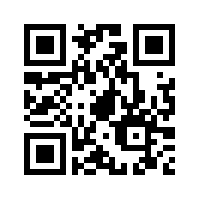 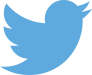 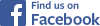 Published in March 2016 by Richmond Local History Society, 9 Bridge Road, St Margarets, Twickenham TW1 1RE                           Email: rich.hist@yahoo.co.uk   The Richmond Local History Society is a registered charity, no 292907